О признании утратившими силунекоторых приказов Государственнойжилищной инспекции ЛипецкойобластиВ целях приведения правовой базы Государственной жилищной инспекции Липецкой области в соответствие с действующим законодательствомПРИКАЗЫВАЮ:Признать утратившим силу приказ Государственной жилищной инспекции Липецкой области от 25 июля 2014 года №75 «Об утверждении административного регламента исполнения государственной жилищной инспекцией Липецкой области функции по осуществлению регионального государственного жилищного надзора на территории Липецкой области».Признать утратившим силу приказ Государственной жилищной инспекции Липецкой области от 22 декабря 2014 года №129 «Об утверждении административного регламента осуществления лицензионного контроля за предпринимательской деятельностью по управлению многоквартирными домами на территории Липецкой области». Признать утратившим силу приказ Государственной жилищной инспекции Липецкой области от 10 января 2022 года №1 «Об утверждении перечня должностных лиц уполномоченных составлять протоколы об административных правонарушениях».Начальнику отдела контроля за размещением сведений в государственных информационных системах, расчетом платы за капитальный ремонт и организационно-аналитической работы Кузнецовой Е.В. разместить настоящий приказ на официальном сайте Государственной жилищной инспекции Липецкой области. Контроль за исполнением настоящего приказа оставляю за собой.И.о. руководителя инспекции                                                                   Ю.С. Букреев 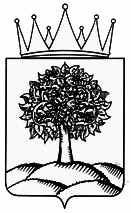 ИСПОЛНИТЕЛЬНЫЙ ОРГАН ГОСУДАРСТВЕННОЙ ВЛАСТИ ЛИПЕЦКОЙ ОБЛАСТИГОСУДАРСТВЕННАЯ ЖИЛИЩНАЯ ИНСПЕКЦИЯ ЛИПЕЦКОЙ ОБЛАСТИПРИКАЗИСПОЛНИТЕЛЬНЫЙ ОРГАН ГОСУДАРСТВЕННОЙ ВЛАСТИ ЛИПЕЦКОЙ ОБЛАСТИГОСУДАРСТВЕННАЯ ЖИЛИЩНАЯ ИНСПЕКЦИЯ ЛИПЕЦКОЙ ОБЛАСТИПРИКАЗИСПОЛНИТЕЛЬНЫЙ ОРГАН ГОСУДАРСТВЕННОЙ ВЛАСТИ ЛИПЕЦКОЙ ОБЛАСТИГОСУДАРСТВЕННАЯ ЖИЛИЩНАЯ ИНСПЕКЦИЯ ЛИПЕЦКОЙ ОБЛАСТИПРИКАЗ 21.04.2022г. Липецк                             №  26